Find these expressions in the articles of this issue. Learn them, use them, and your English will sound more natural.slavery reparations   Wiedergutmachung für die Sklaverei	page 1… the couple arrived to demands from a group calling for slavery reparations …to move on from something   etwas hinter sich lassen	page 2They want to move on – from lies, from 2020, from Donald Trump.scaremongering   Panikmache	page 3Critics called the remarks scaremongering.to air one’s grievances   seinem Ärger Luft machen	page 4… have a new outlet through which to air their grievances with each other …electricity consumption   Stromverbrauch	page 5Critics say the enormous electricity consumption … is fuelling the climate crisis.to go into administration   Insolvenz anmelden	page 6… it was confirmed the company … had gone into administration.to square off against someone   gegen jemanden antreten	page 7They turn up with banks of lawyers who square off against poorly resourced litigators …to cut red tape   Bürokratie abbauen	page 8… by eliminating tariffs, cutting red tape, and enabling freer movement of
professional workers.high stakes   brisant	page 9… leaving Canadians to grapple with some high-stakes questions about …sick pay   Lohnfortzahlung im Krankheitsfall	page 10Germany has one of the best sick pay packages among all of the OECD group …to come at the expense of someone   zulasten jemandes gehen	page 11Their gains could come at the expense of the Midwest …sectarian hatreds   religiöse Auseinandersetzungen	page 12… you forget that you’re watching a drama about seething sectarian hatreds.up and running   in Betrieb	page 13That opposition often fades once the communities are up and running, ...mistaken belief   Irrglaube	page 14… a mistaken belief that copper bullets are less effective ...carryings-on   Umtriebe	page 15… whose carryings-on, Borman suggests, helped tip his father into madness.to be stackable   sich stapeln lassen	page 16… because they were stackable and didn’t need food or water for days. 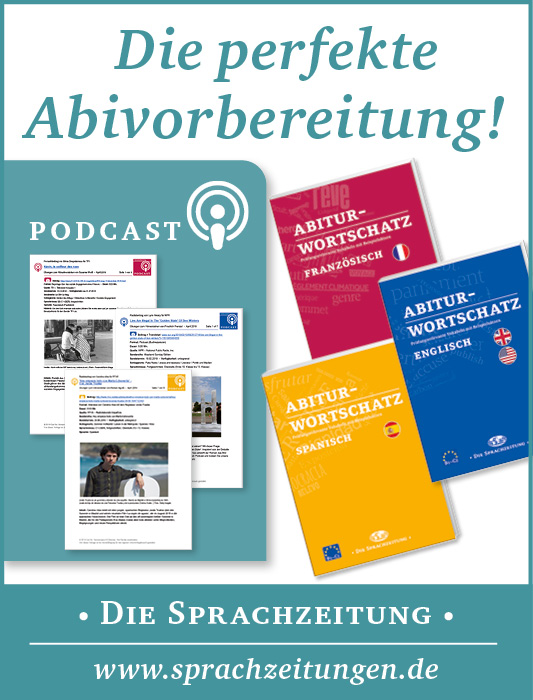 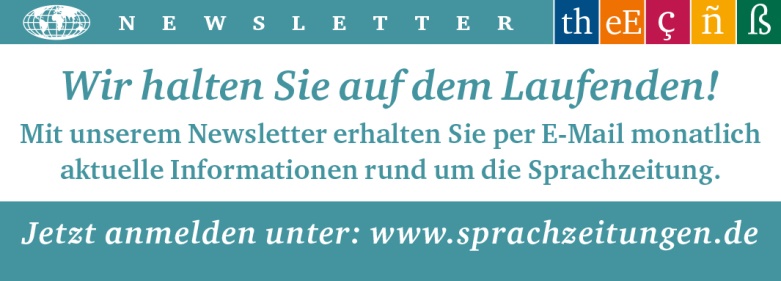 Hinweis: Die Zugangsdaten zu Ihrem persönlichen Abo dürfen Sie nicht an Dritte weitergeben.